Туристическое агентство ООО «МК-ТУР»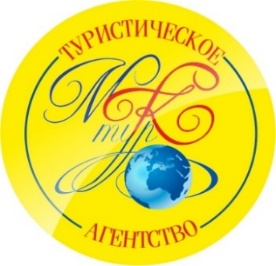 г. Орехово-Зуево, ул. Ленина, д. 59, 1 этажтел.: 8(496)415-26-26,8(903)004-65-70,8(903)624-48-20E-mail mktur-oz@mail.ru  www.mktur-oz.com Отель «Амиго»Отель «Амиго» расположена в поселке Новомихайловский Туапсинского района, на берегу моря. Он построен в 2006 году и состоит из двух четырехэтажных корпусов. Поблизости от гостиницы имеются магазины, рынок, кафе, бары, аптека.Размещение:Два четырехэтажных корпуса2-х местные номера с удобствами (доп. место раскладушка). Площадь 12 кв.м3-х местные номера с удобствами (доп. место раскладушка). Площадь 18 кв.мво всех номерах есть: телевизор, холодильник, душ, туалет, кондиционер, балконсмена полотенец: раз в 3 дня, либо по требованию,смена постельного белья: раз в 3 дня, либо по требованию,уборка номера: раз в 3 дня, либо по требованию.Инфраструктура:на территории: открытый плавательный бассейн 6*4, банный комплекс (платно), беседка с мангалом, настольный теннис. столовая, кафе и бары с бесплатным доступом к сети интернет, магазин, рынок, яхт-клуб, современный дискоклуб, неохраняемая автостоянка, сейфовые ячейки у администратора. Туристы также могут заказать такси у администратора и воспользоваться экскурсионным обслуживанием.Водоснабжение: Холодная, горячая вода постоянна.Питание: 3-х разовое.Пляж:Пляж – поселковый, песчано-галечный в 30 метрах. Прокат пляжного инвентаря. Дети: Принимаются с любого возраста. Дети до 4 лет бесплатно без предоставления места и питания оплачивается только проезд на автобусеСкидка детям от 4 до 11 лет на доп. место. Расчетный час: заезд с 14:00 выезд до 12:00График заездовВ стоимость входит: проживание в номерах выбранной категории, 3-х разовое питание, пользование бассейном, проезд на комфортабельном автобусе, страховка на время проезда, чай + кофе во время переезда.№график заездов2,3-х местныйномерДоп. место для детей 4-11 лет113.06-22.06.20161880014100220.06-29.06.20161880014100327.06-06.07.20161985014700404.07-13.07.20162060015200511.07-20.07.20162060015200618.07-27.07.20162060015200725.07-03.08.20162060015200801.08-10.08.20162060015200908.08-17.08.201620600152001015.08-24.08.201620600152001122.08-31.08.201620600152001229.08-07.09.201619700146001305.09-14.09.201619300144001412.09.-21.09.20161930014400